Nabídka kompenzačních pomůcek – mechanické vozíky440 Zelený vozík Ortopedie „Logo“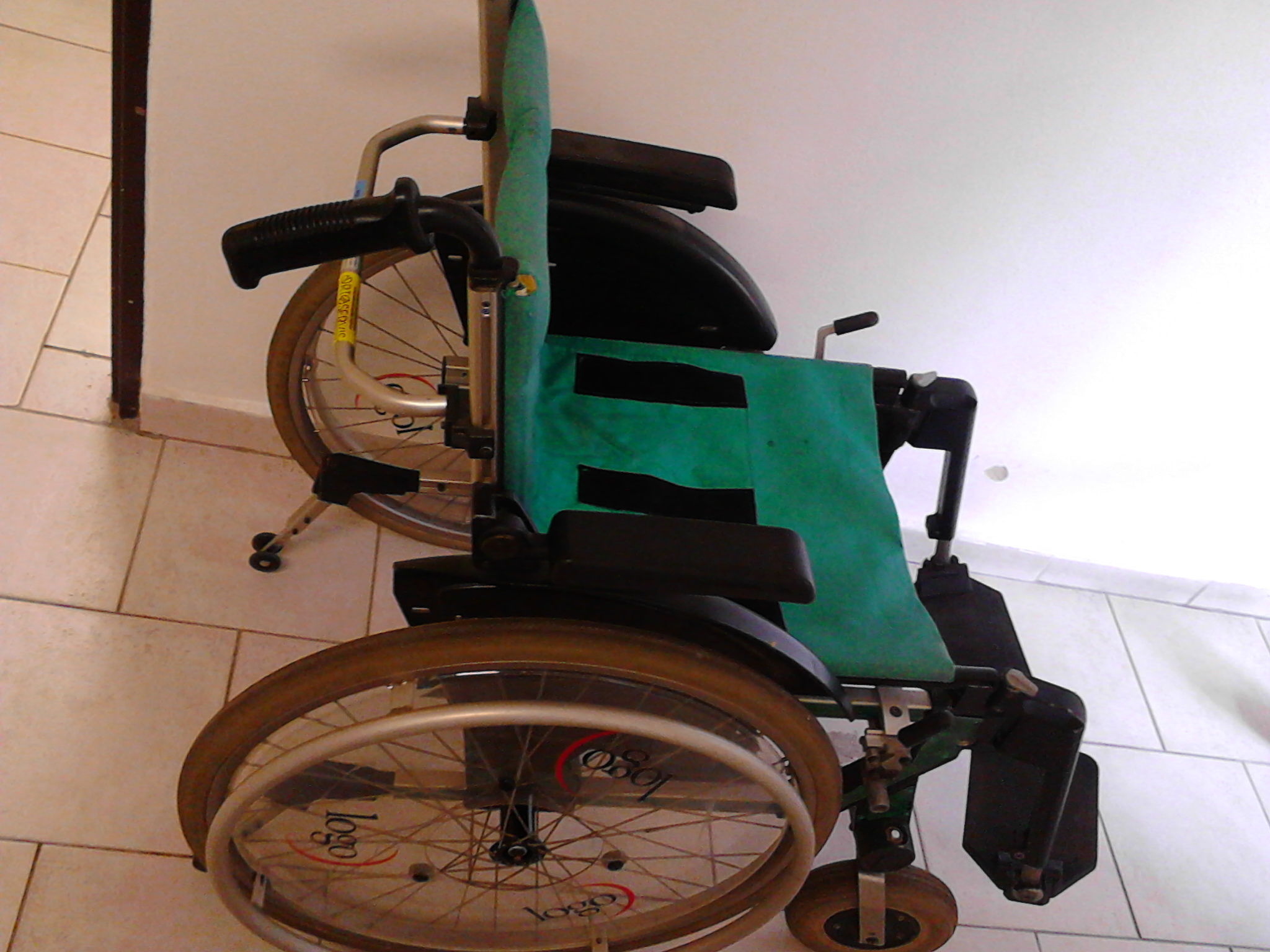 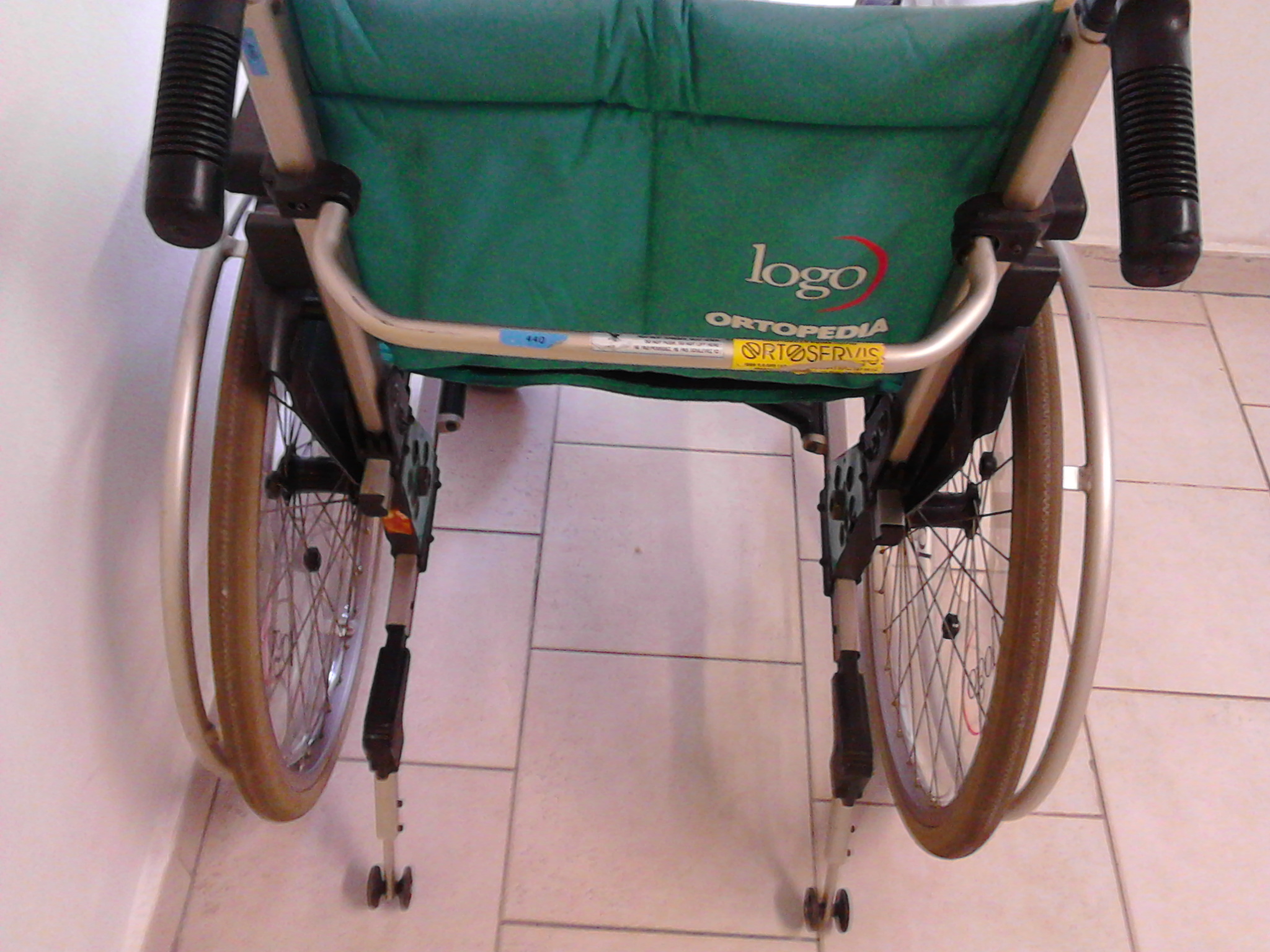 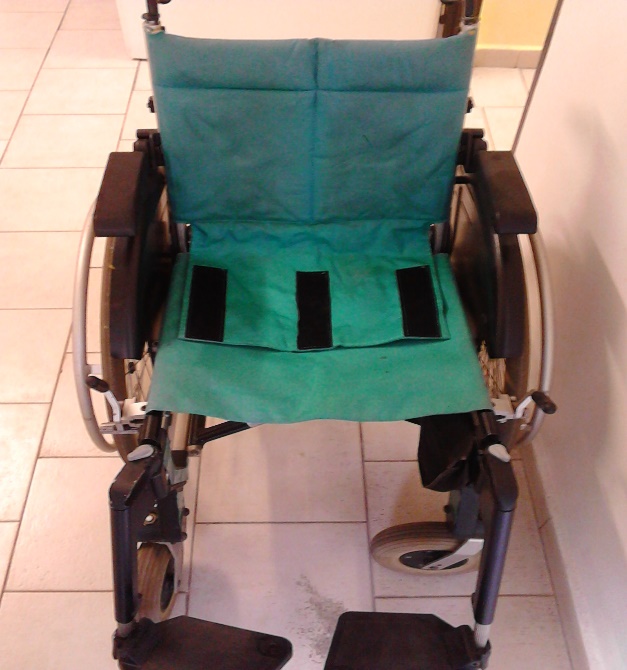 Vady:opěrka zad je lehce děravá (cca 2 cm na zádech a drobné dírky ze shora opěrky zad)Komentář:vozík má standardní velikost sedu – 42 cmznačka Ortopedia Logoskládacíplně funkční brzdy, stupačkyjde o starší typ vozíkuCENA 2.500,- Kč678 Černý mechanický vozík Meyra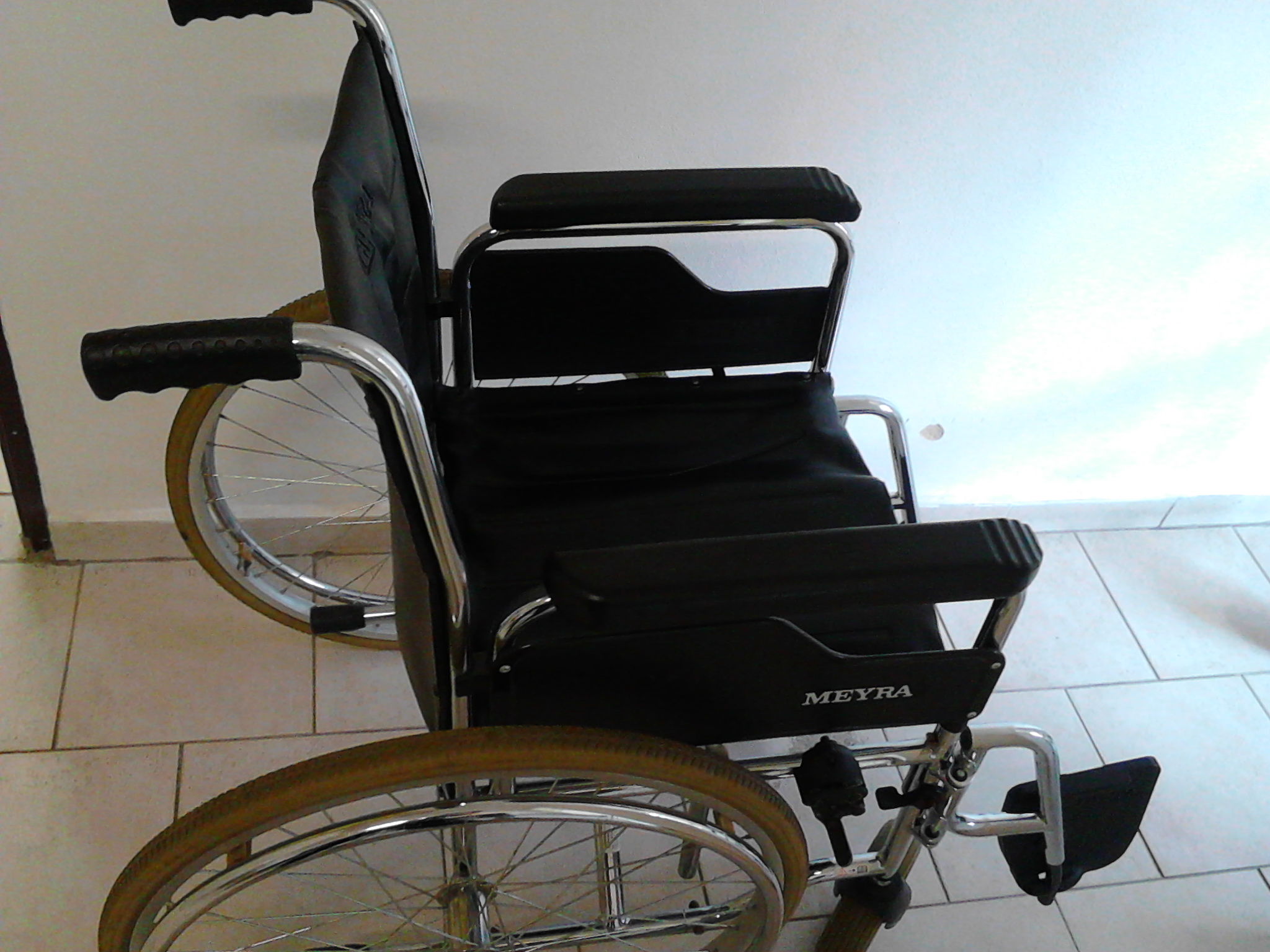 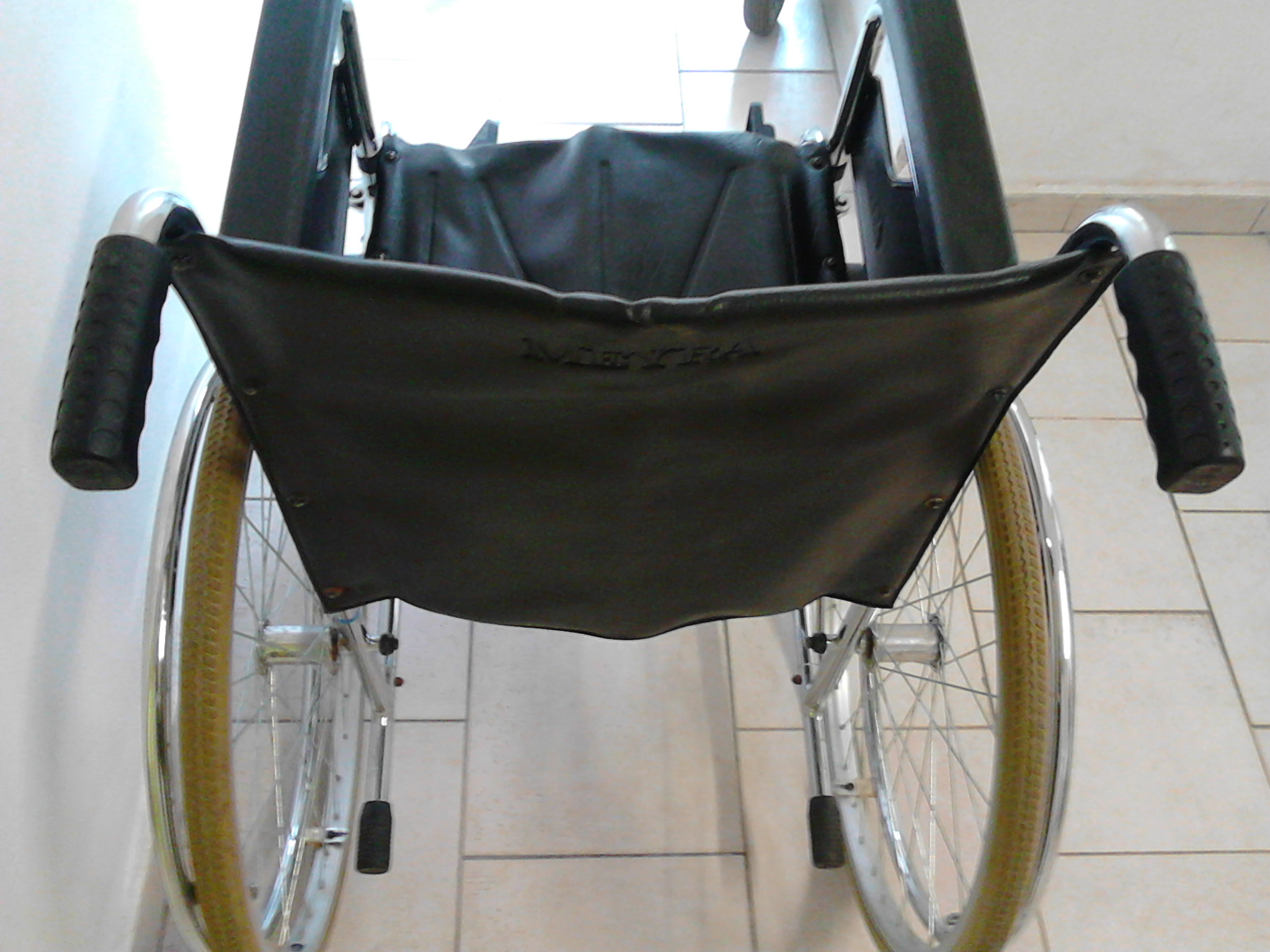 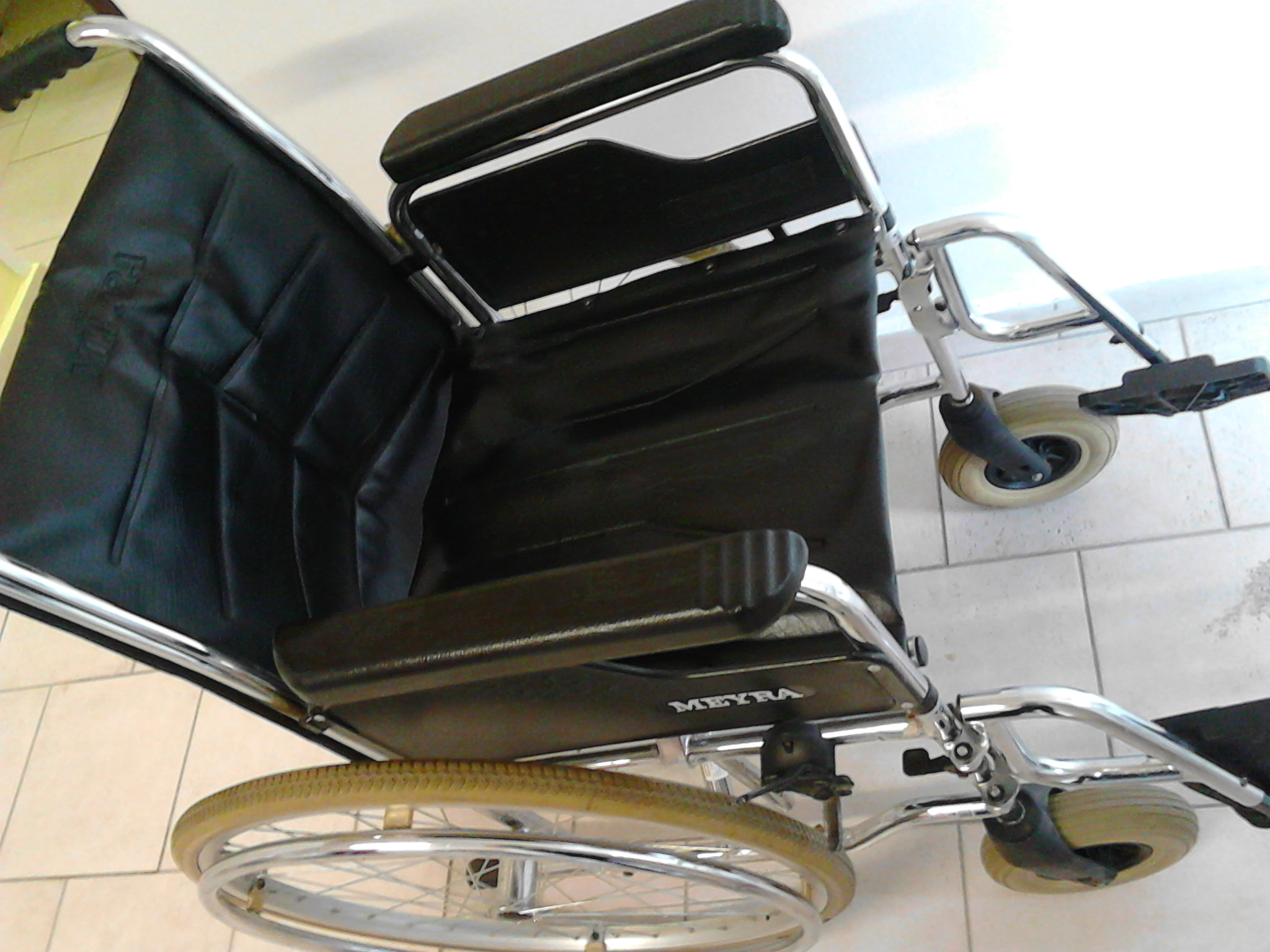 Vady: pravá brzda zadrhává a chybí krytka na brzdu (jinak brzda tam je, jen chybí krytka)Komentář:značka Meyrastarší typ vozíkufunkční stupačky, sedák a opěrky bez poškozenískládacíCENA 2.500,- Kč496 Mechanický fialový vozík Ortopedia Logo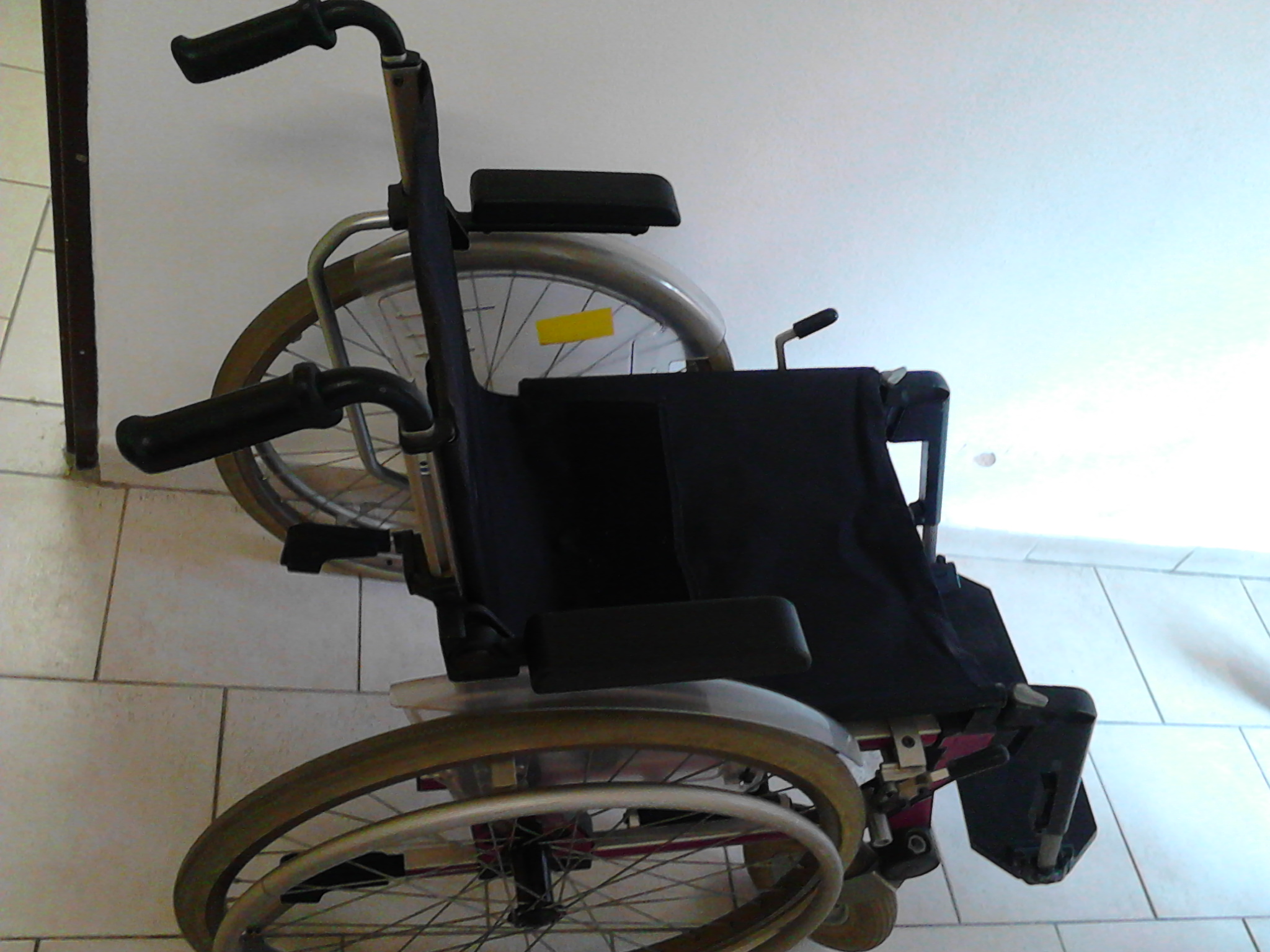 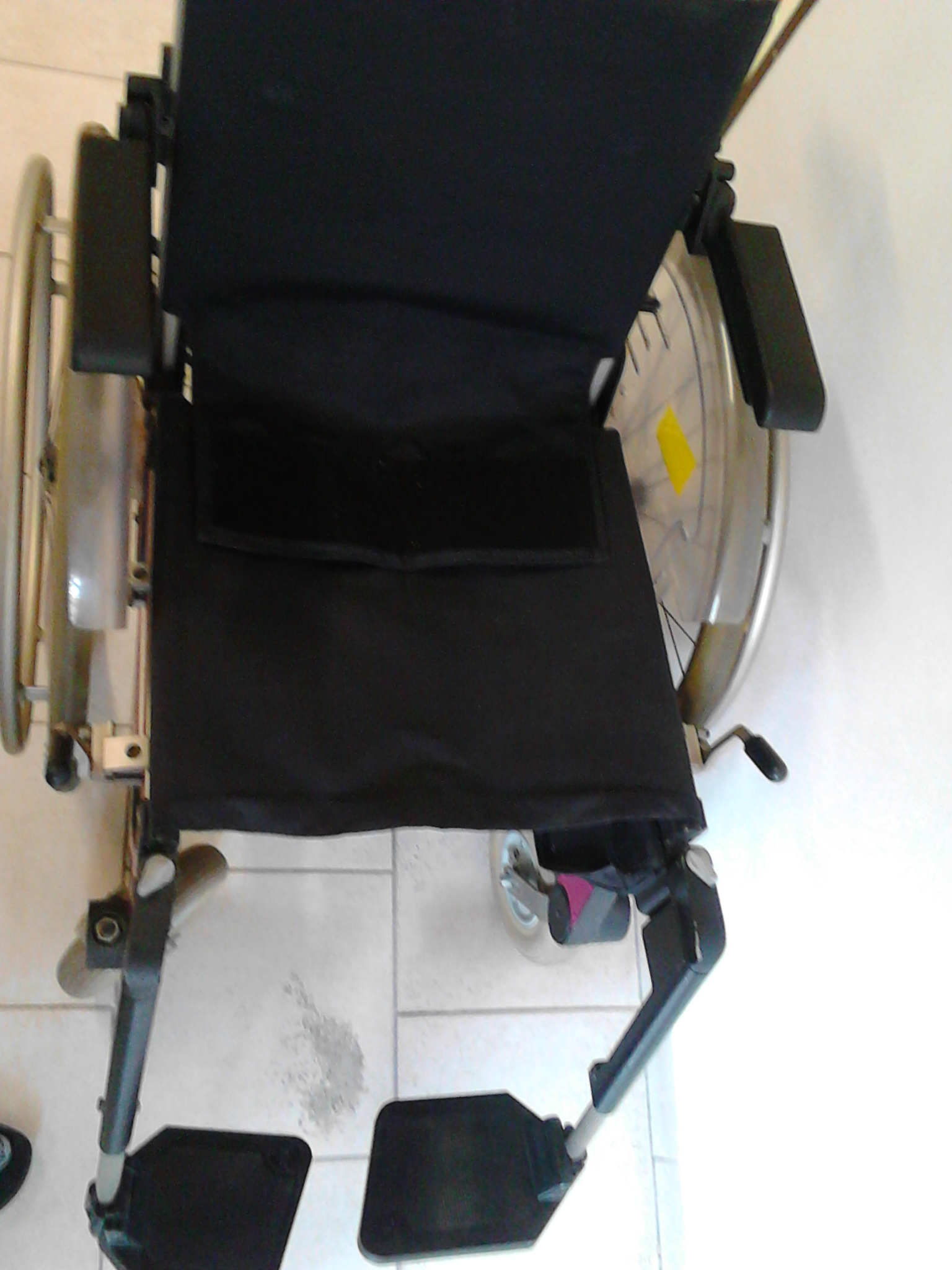 Vady:žádnéKomentář:značka Ortopedia Logosed standardní velikosti 42 cmskládacífunkční brzdy, stupačkystarší typ vozíkuCENA 2.800,- Kč415 Mechanický šedo – modrý vozík Ortopedia Logo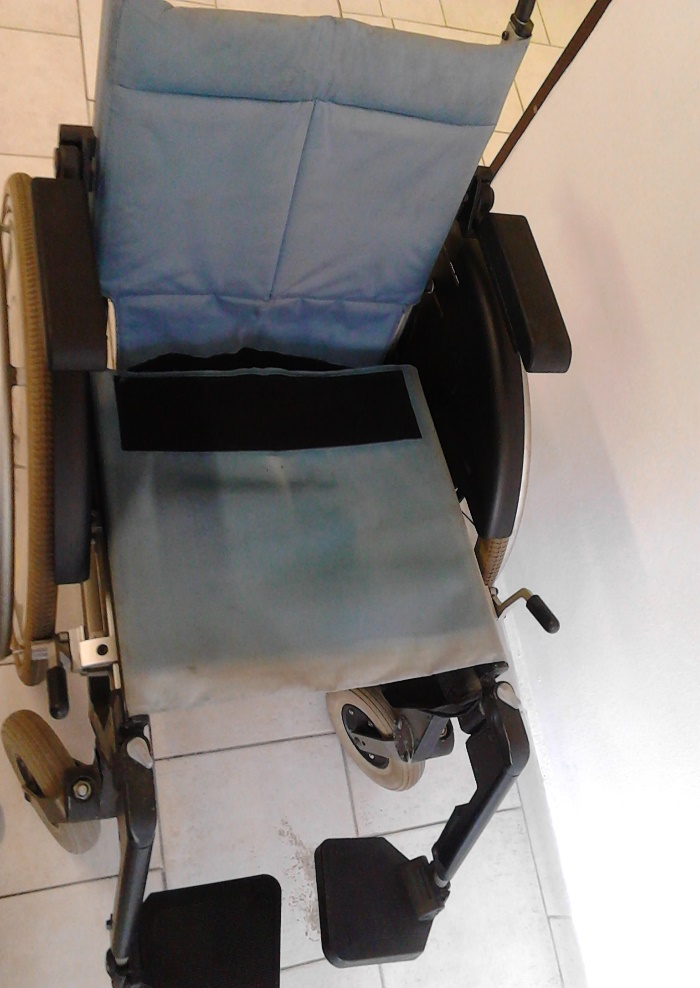 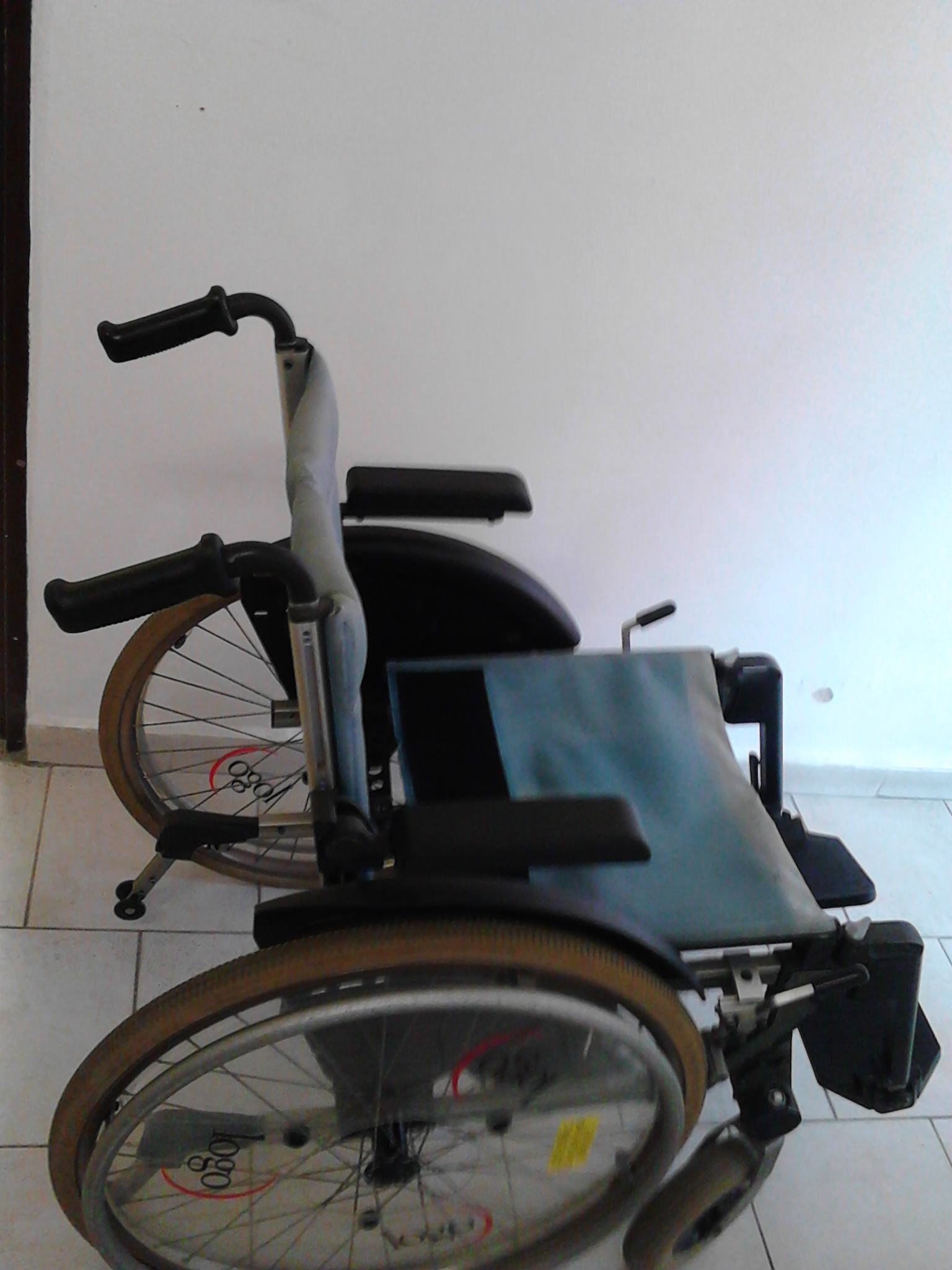 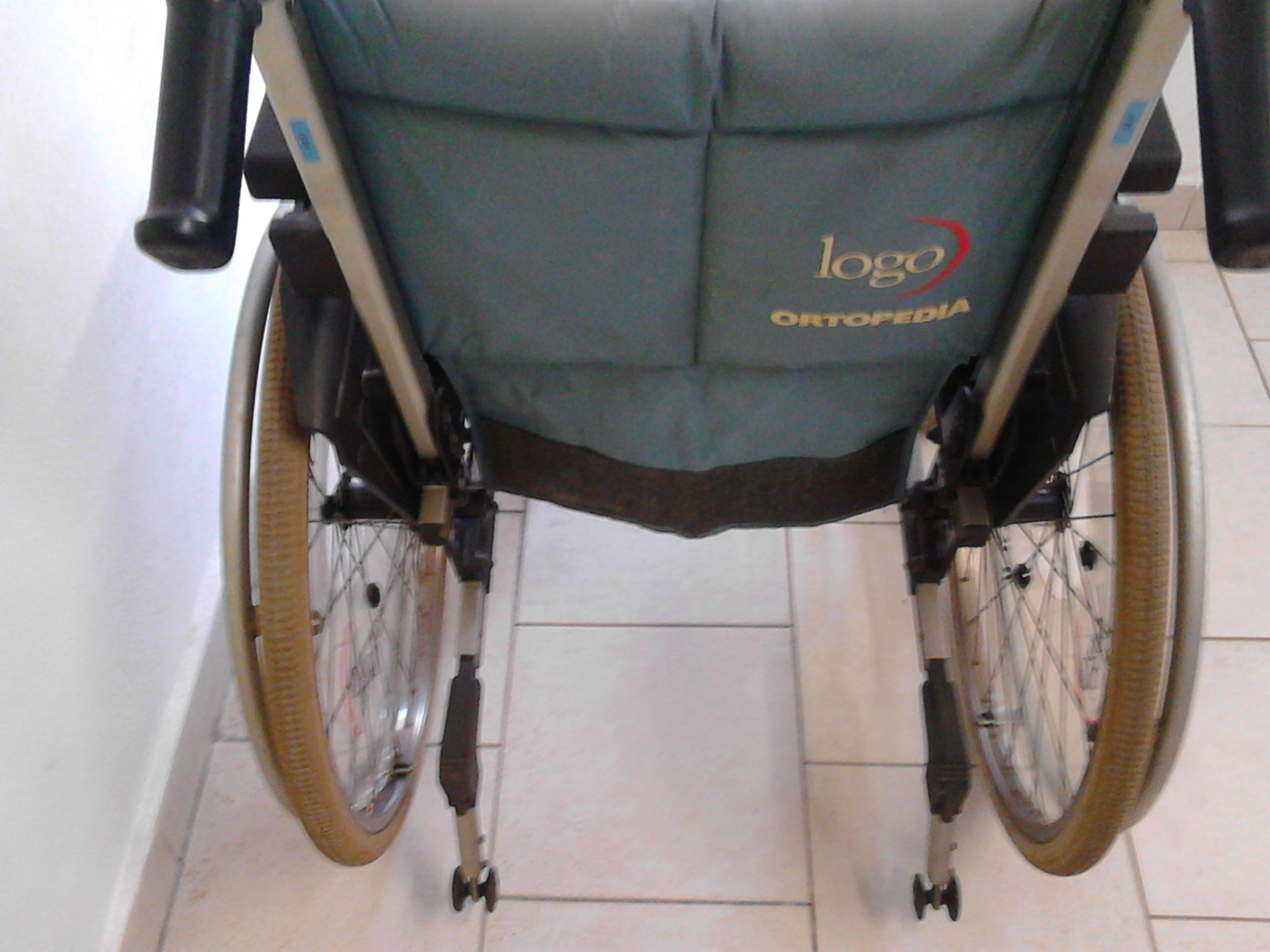 Vady:lehce oloupaná barva na stupačkáchflekatá sedačka vozíkuKomentář:funkční brzdy, stupačkyskládacístarší typ vozíkustandardní délka sedu 42 cmznačka Ortopedia LogoCENA 2.500,- Kč510 Mechanický černý vozík Ortopedia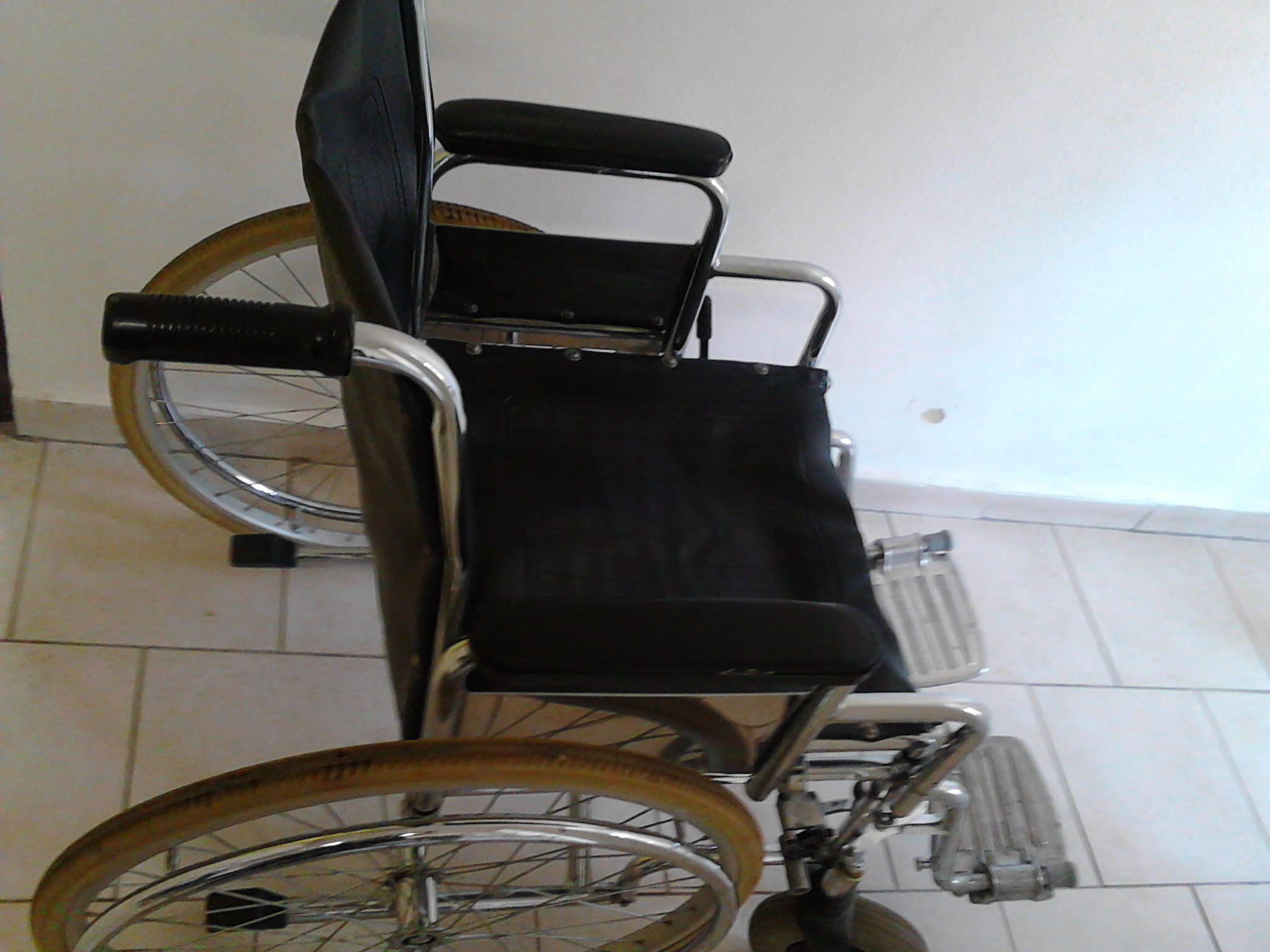 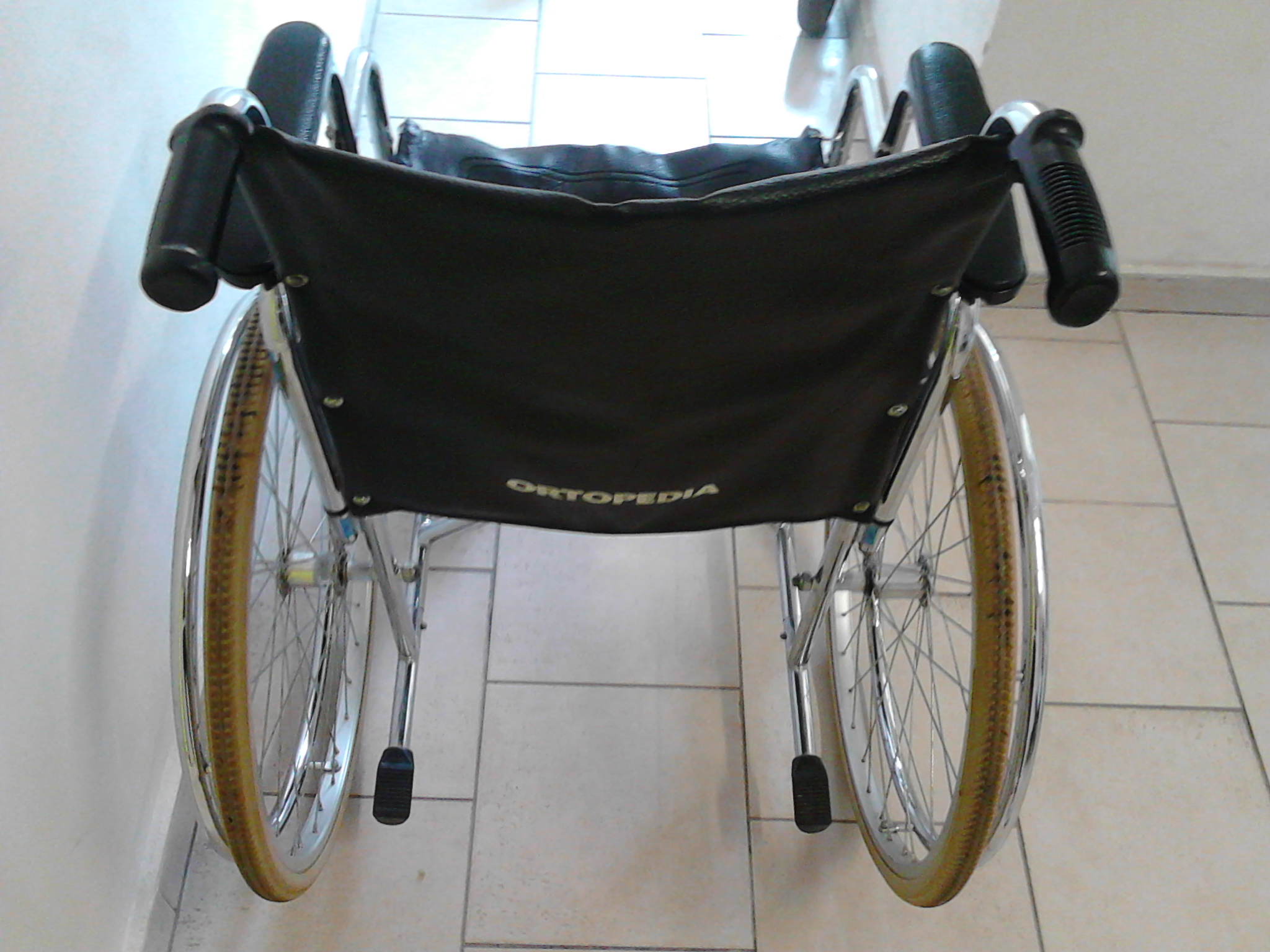 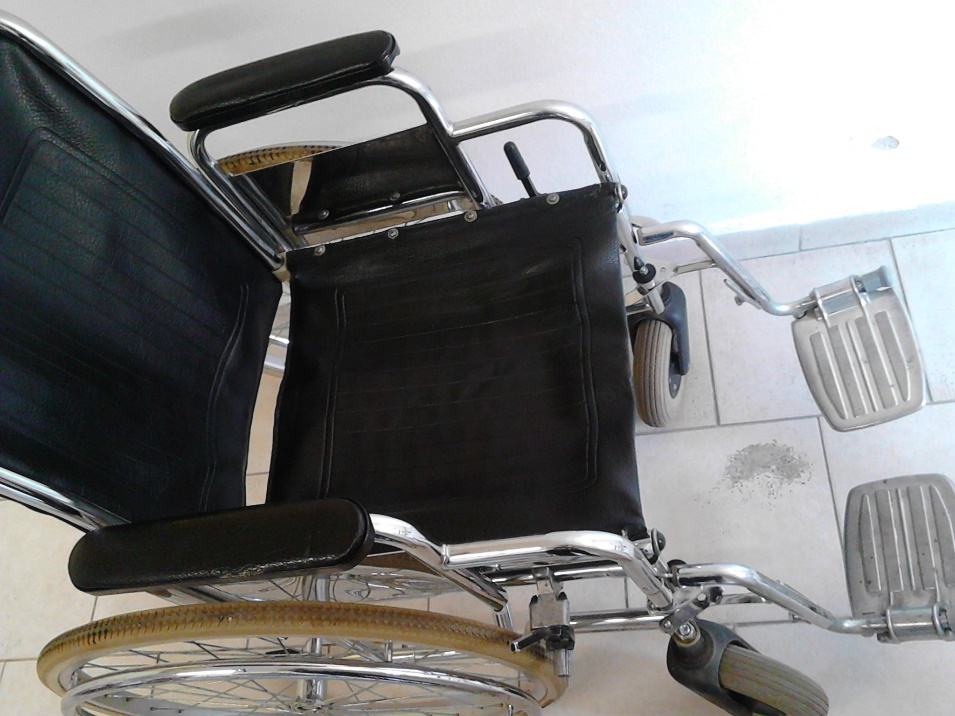 Vady:chybí krytka na pravé brzdě (viz foto)sedák po stranách odřenýlehce odřená pravá opěrka na ruceKomentář:funkční brzdy (chybí jen 1 krytka)funkční stupačkyskládacíznačka Ortopediavětší sed cca 50 cmstarší typ vozíkuCENA 2.800,- Kč569 Mechanický vozík – Fialový II. Ortopedia Logo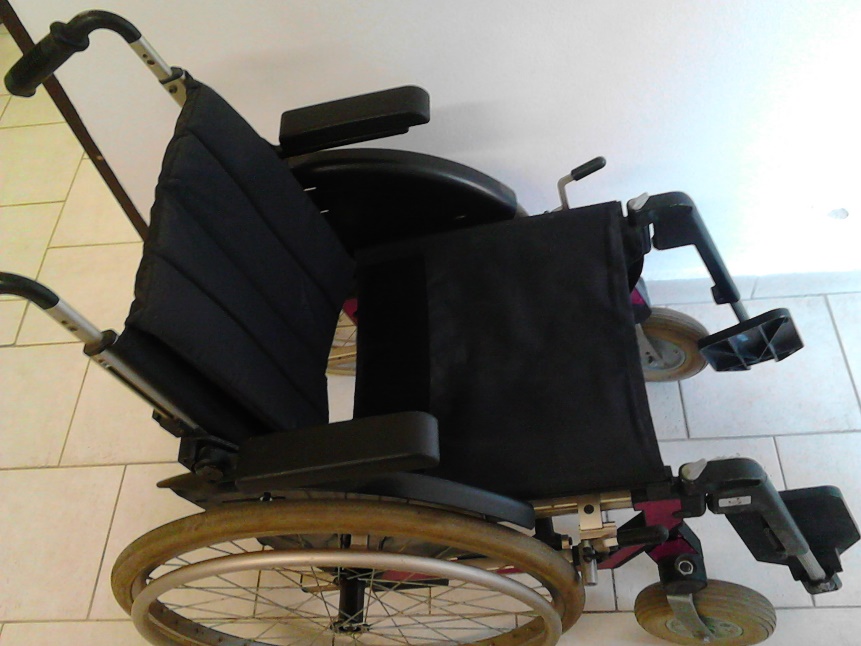 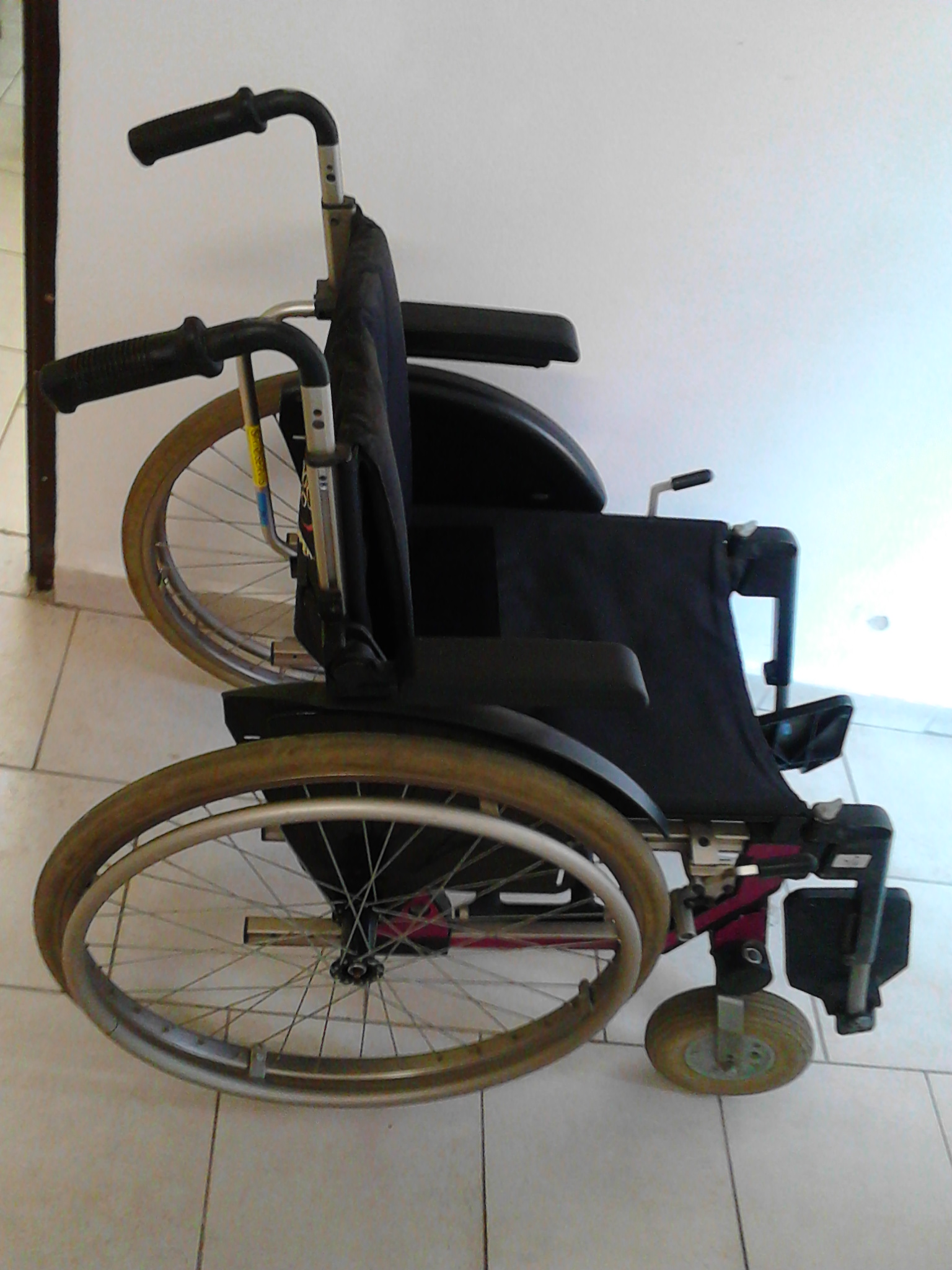 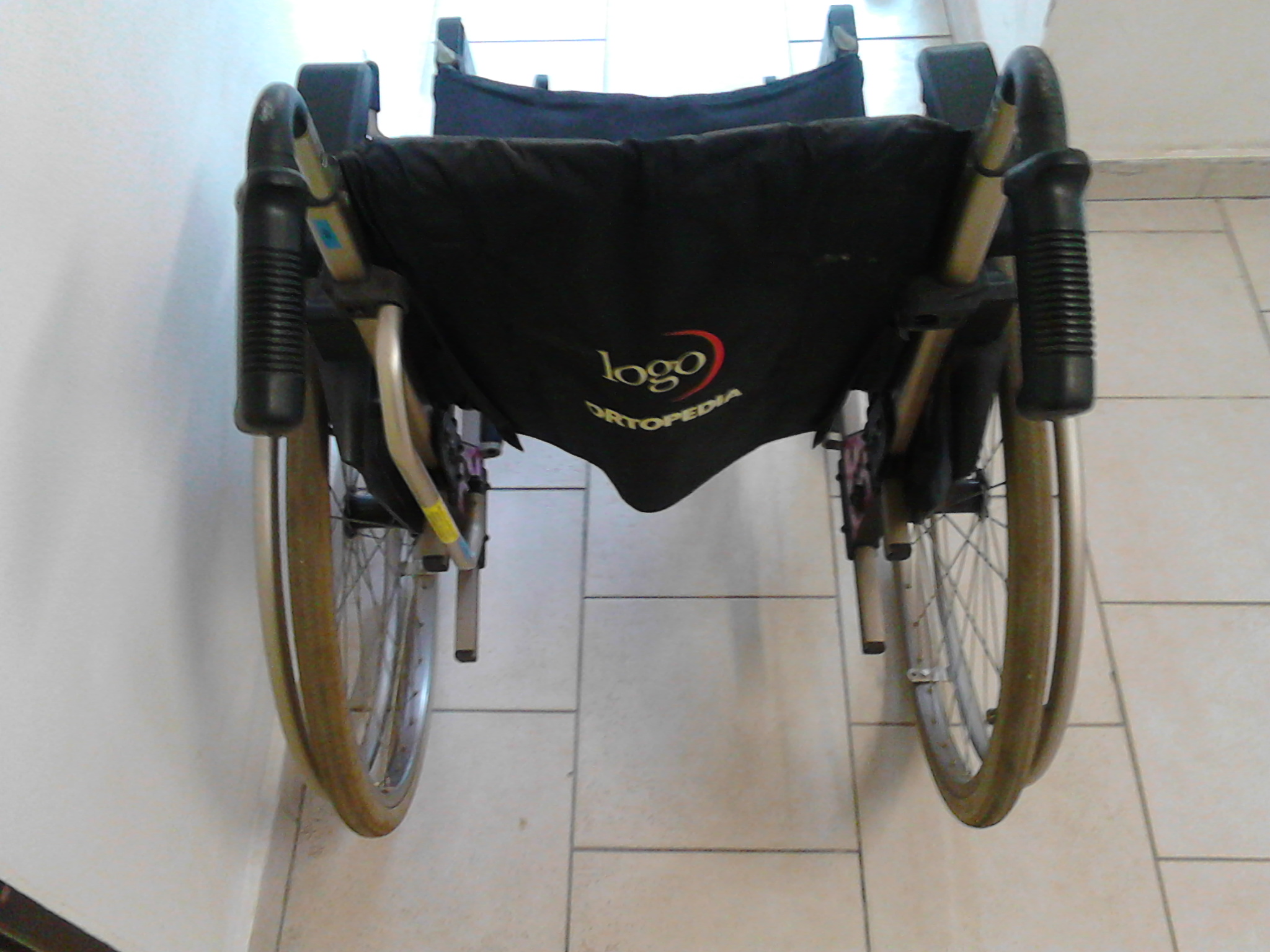 Vady:chybí na pravé straně krytka k brzdě (část je ulomená)pravá část fialového nátěru se odlupujelehce odřené obě rukojetiKomentář:značka Ortopedia Logoskládacístarší typ vozíkufunkční stupačkyCENA 2.500,- Kč